NOME: ________________________ Nº _________________ 6º ANOLÍNGUA ESPANHOLA – PROFESSORA BEATRIZ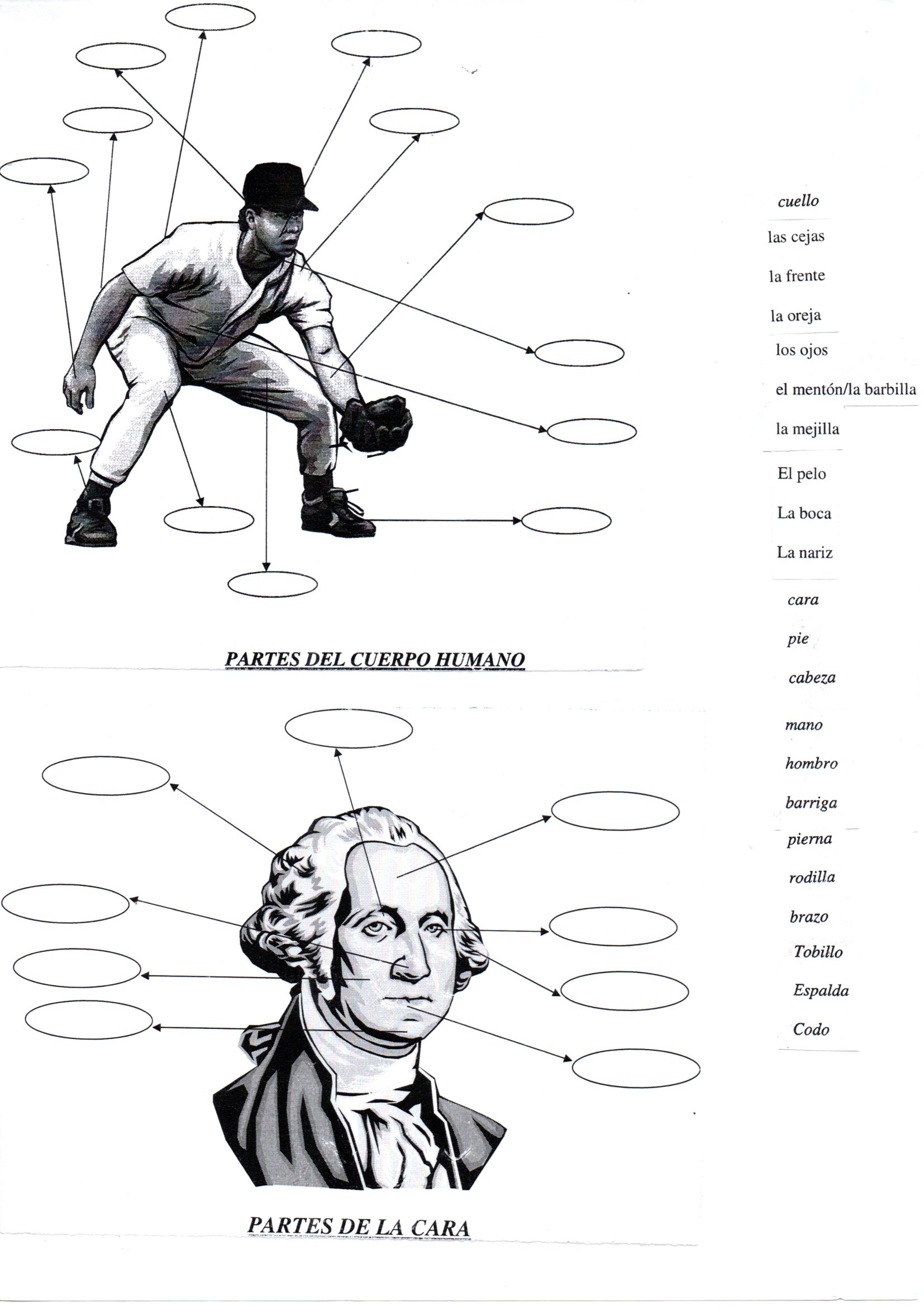 